Missouri 4-H Century Family Nomination FormEmail completed form to Missouri 4-H Foundation at 4hfoundation@missouri.edu.Example: Section 1 – Relationship ChartStart with the most recent family members involved with the 4-H program. Include only family members who are or were 4-H members or volunteers. List additional details for each individual beginning in section 2.Example: Section 2 – ApplicationSection 1 – Relationship ChartStart with the most recent family members involved with the 4-H program. Include only family members who are or were 4-H members or volunteers. List additional details for each individual beginning in section 2.Section 2 – ApplicationFamily Name:      Please designate the Missouri County through which you would like to be recognized:      (continued)(continued)(continued)Name of person submitting application:      Address:      City / State / Zip:      Daytime phone:      Date submitted:      Generation One (children)Jim JohnsonSally JohnsonFatherMotherJoe JohnsonSusie Smith JohnsonGrandparentsGrandparentsGrandpa JohnsonGrandpa SmithGrandma JohnsonGrandma SmithGreat GrandparentsGreat GrandparentsChildrenChildrenChildrenChildrenChildrenChildrenChildrenName and AddressYear of BirthCounty, StateClubMember YearsVolunteer YearsTotal 4-H YearsJim Johnson7711 County Road 426Hannibal, MO 634011996Marion, MOMount Zion 4-H Club10212Sally Johnson7711 County Road 426Hannibal, MO 634011995Marion, MOMount Zion 4-H Club66ParentsParentsParentsParentsParentsParentsParentsJoe Johnson7711 County Road 426Hannibal, MO 634011965Ravalli, MTSummerdale 4-H Club11213Susie Smith Johnson7711 County Road 426Hannibal, MO 634011965Marion, MOMount Zion 4-H Club8816GrandparentsGrandparentsGrandparentsGrandparentsGrandparentsGrandparentsGrandparentsGrandpa Johnson1341 SummerdaleCorvallis, MT 598281943Ravalli, MTDarby Pioneers 4-H Club112435Grandma Johnson1341 SummerdaleCorvallis, MT 598281944Ravalli, MTSummerdale 4-H Club111829Grandpa Smith(deceased)1937Ravalli, MTDarby Pioneers 4-H Club44Grandma Smith(deceased)1939Ravalli, MTDarby Pioneers 4-H Club1010(To be eligible, total must equal or exceed 100 years) Grand Total:125Generation One (children)FatherMotherGrandparentsGrandparentsGreat GrandparentsGreat GrandparentsChildren – Generation OneChildren – Generation OneChildren – Generation OneChildren – Generation OneChildren – Generation OneChildren – Generation OneChildren – Generation OneName and Current Address:(if available)Year of Birth:County, State:Club:Member Years:Volunteer Years:Total 4-H Years:Parents – Generation TwoParents – Generation TwoParents – Generation TwoParents – Generation TwoParents – Generation TwoParents – Generation TwoParents – Generation TwoName and Current Address:(if available)Year of Birth:County, State:Club:Member Years:Volunteer Years:Total 4-H Years:Grandparents – Generation ThreeGrandparents – Generation ThreeGrandparents – Generation ThreeGrandparents – Generation ThreeGrandparents – Generation ThreeGrandparents – Generation ThreeGrandparents – Generation ThreeName and Current Address:(if available)Year of Birth:County, State:Club:Member Years:Volunteer Years:Total 4-H Years:Great Grandparents – Generation FourGreat Grandparents – Generation FourGreat Grandparents – Generation FourGreat Grandparents – Generation FourGreat Grandparents – Generation FourGreat Grandparents – Generation FourGreat Grandparents – Generation FourName and Current Address:(if available)Year of Birth:County, State:Club:Member Years:Volunteer Years:Total 4-H Years:(To be eligible, total must equal or exceed 100 years) Grand Total: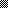 